SE19 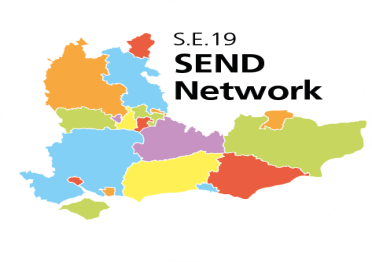 SEND Regional NetworkSE19 SEND Regional Network                              Regional SEND Update April ‘23                               Regional SEND Update April ‘23 In this updateSE19 Strategic Conversation, Joint Forum – 26th April Other useful informationForward dates for some of our SE19 SEND Network Meetings In this updateSE19 Strategic Conversation, Joint Forum – 26th April Other useful informationForward dates for some of our SE19 SEND Network Meetings SE19 Strategic Conversation, Joint Forum SE19 Strategic Conversation, Joint Forum Thank you to everyone who attended the Strategic Conversation Forum on 26th April, we were delighted to see so many of you. Thank you also to our speakers, Patricia Hagan and Lorraine Mulroney. Care (Education) and Treatment Reviews (C(E)TRs) and Dynamic Support Registers (DSRs) Policy Update – Patricia Hagan (slides attached)Patricia provided an update on policy development and changes in relation to C(E)TR. Information was shared on KLOE Development, Code and Toolkit Development and Oversight Panels. National Update, NHSE SEND – Lorraine Mulroney Please find below links that you may find useful;NHS England » An introduction to co-production  NHS England » Co-production: A literature review       NHS England » Co-production resource guide NHS England » Co-production resource toolkitAlso thank you to Ellen Atkinson who provided an update on her role in SE19 supporting the  SE19 Post 16 Group, SE19 Inclusion as well as Internship Programme through NDTI. If you are interested in being involved in the Network Groups or Internship Programme, please contact Ellen directly; ejatkinson@me.com. SE19 Strategic Conversation Forum – EvaluationWe would value your feedback on the forum to help support the network. Please can we ask you to complete the following form; https://forms.gle/qXMfQvmK6WzYdxTG6Please note, the forum is not recorded. All information, presentations and resources are shared via this Update. Please don’t forget to complete the feedback evaluation as mentioned above. Finally, please do get in touch with us if there is anything you would like to share at future forums. The next SE19 Strategic Conversation Forum will be taking place on Wednesday 14th June, 12-1:30pm and we are pleased to confirm Andre Imich will be joining us. Thank youSheelagh Sullivan, SE19 SEND Network Coordinator sheelagh.sullivan@outlook.comBecky Smith, SE19 SEND Network facilitator becky.smith@sdsa.netOther useful informationOther useful informationClaire Coutinho on SNJWebinar Recording: “We’re not even testing mandatory mediation” SEND Minister, Claire Coutinho answers your questions - Special Needs JungleClaire Coutinho on SNJWebinar Recording: “We’re not even testing mandatory mediation” SEND Minister, Claire Coutinho answers your questions - Special Needs JungleForward dates for some of our SE19 SEND Network MeetingsForward dates for some of our SE19 SEND Network MeetingsSE19 SEND Network Steering group The next meeting is on Wednesday 17/5 13.30 -14.45Network MeetingsPlease contact Ellen Atkinson and/or Nick King for dates of other network meetings; ejatkinson@me.com / Nick@nmkconsultancy.co.uk SE19 SEND Network Steering group The next meeting is on Wednesday 17/5 13.30 -14.45Network MeetingsPlease contact Ellen Atkinson and/or Nick King for dates of other network meetings; ejatkinson@me.com / Nick@nmkconsultancy.co.uk We are keen for colleagues to share best practice in the forums. If there is anything you would like to share at future forums, please do let us know on the contact details below;Sheelagh sheelagh.sullivan@outlook.com Becky becky.smith@sdsa.net We are keen for colleagues to share best practice in the forums. If there is anything you would like to share at future forums, please do let us know on the contact details below;Sheelagh sheelagh.sullivan@outlook.com Becky becky.smith@sdsa.net 